Attachment C – Screen Shots for Modifications to FMS Application ModuleOMB CONTROL NUMBER 0920-0765FELLOWSHIP MANAGEMENT SYSTEMNON-SUBSTANTIVE CHANGE REQUESTPROPOSED MODIFICATIONS FOR FMS APPLICATION MODULEDATE SUBMITTED: June, 2021Revised public burden statement6.4.1 Eligibility PMR/F 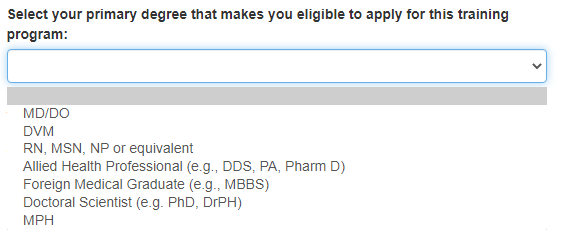 PMR/F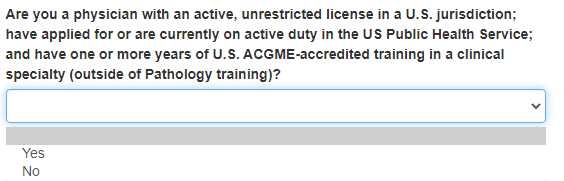 PMR/F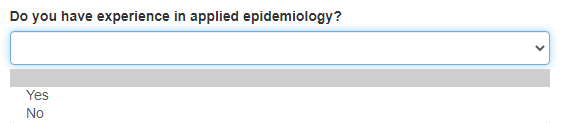 PMR/F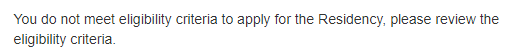 PMR/F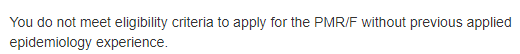 PMR/F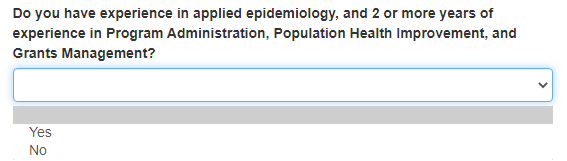 PMR/F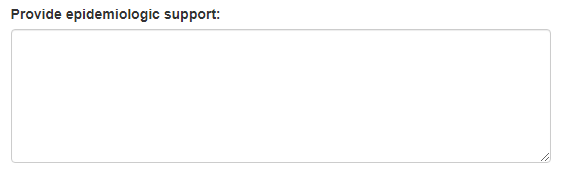 PMR/F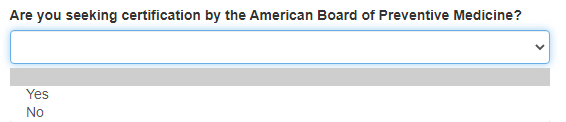 PMR/F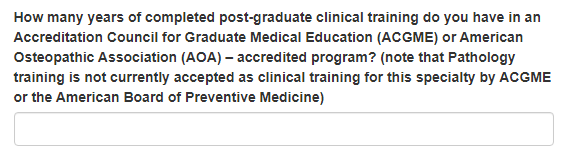 PMR/F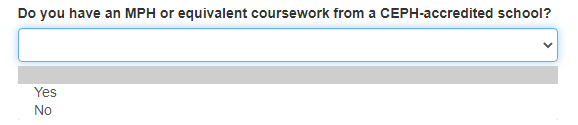 PMR/F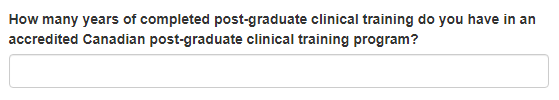 PMR/F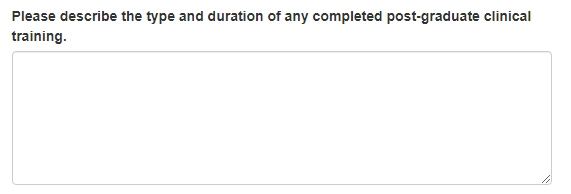 PMR/F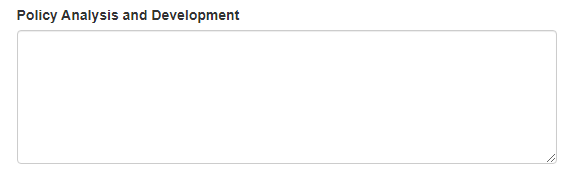 PMR/F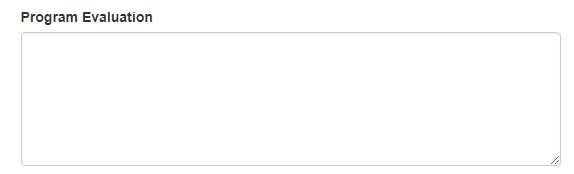 PMR/F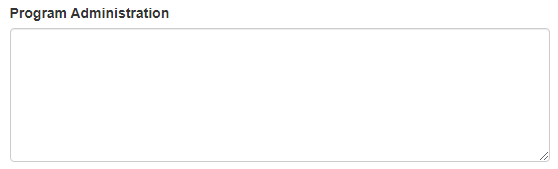 PMR/F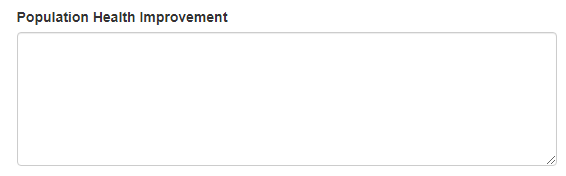 PMR/F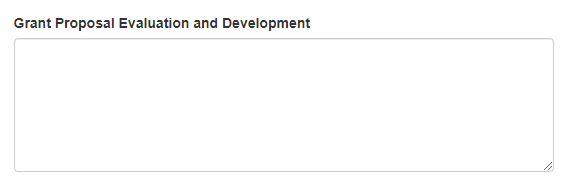 PMR/F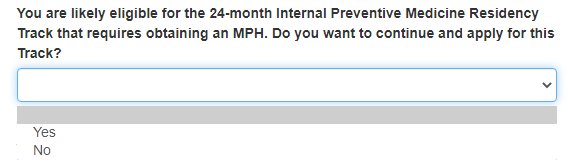 PMR/F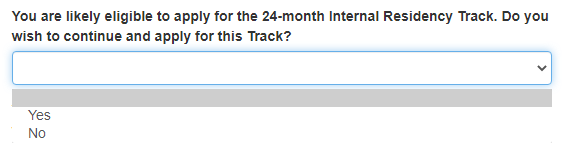 PMR/F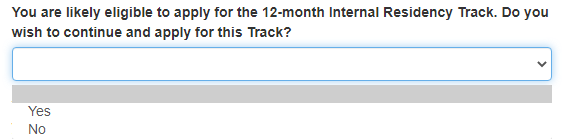 PMR/F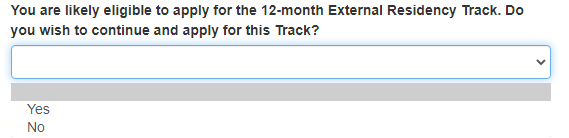 PMR/F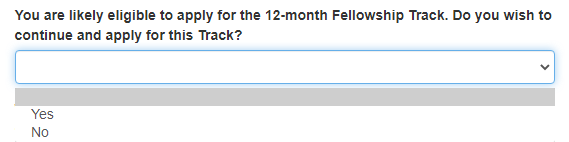 6.5.1 ELIGIBILITYPHIFP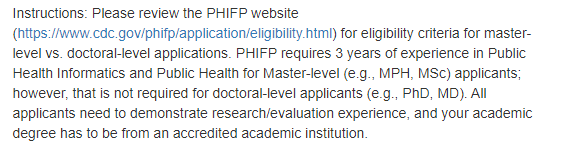 PHIFP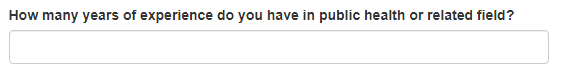 PHIFP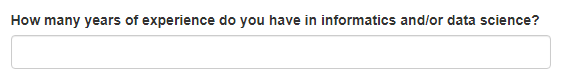 PHIFP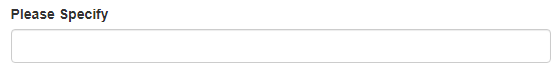 PHIFP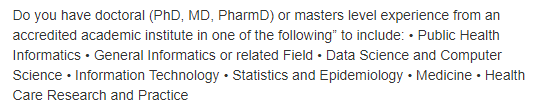 6.2 CITIZENSHIP STATUS PHIFP 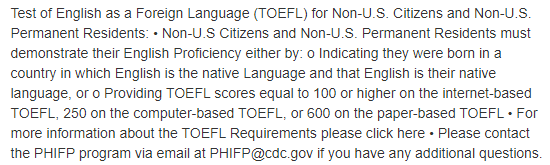 PEF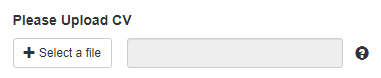 PEF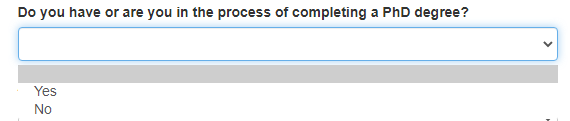 6.9 FLIGHTFLIGHT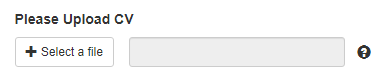 6.10 PH-TIPPPH-TIPP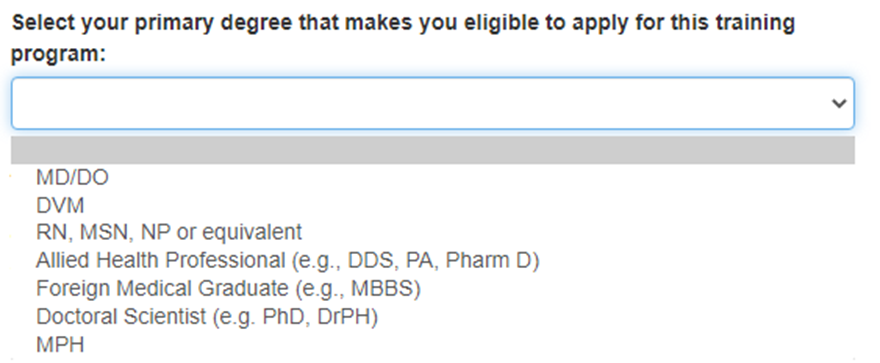 PH-TIPP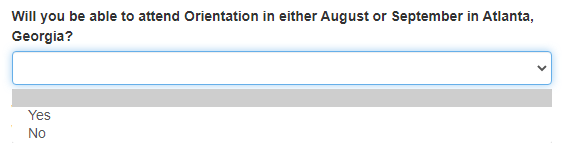 PH-TIPP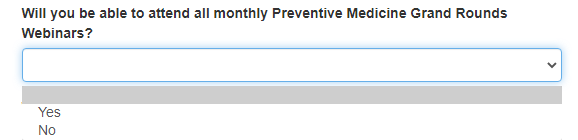 PH-TIPP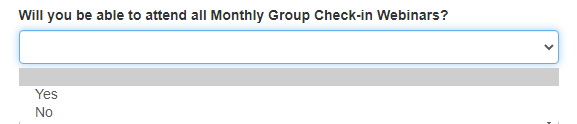 PH-TIPP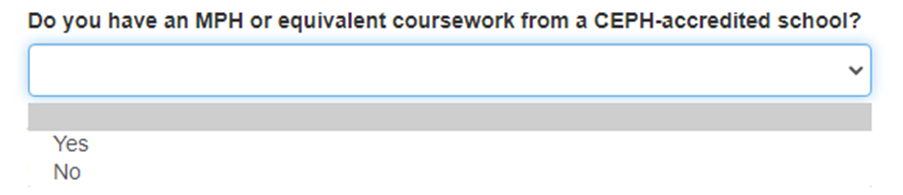 PH-TIPP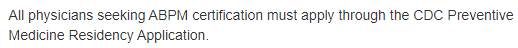 7.1 ADDING EDUCATION OR LICENSESPHIFP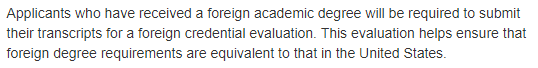 7.7 DEGREEPEF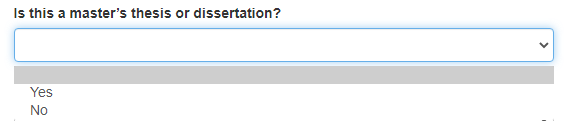 9.3 CLINICAL TRAININGPMR/F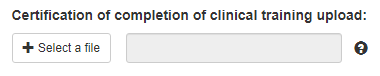 9.4 U.S. BOARD CERTIFICATIONS AND SPECIALTYPMR/F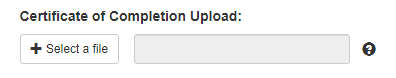 11.1 ALL FELLOWSHIPS EXCEPT FLIGHTPEF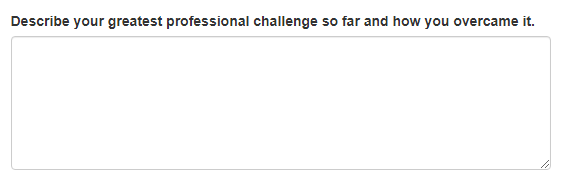 PEF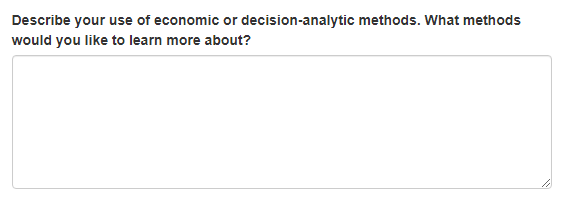  13.1      SELF ASSESSMENT OF SKILLS PHIFP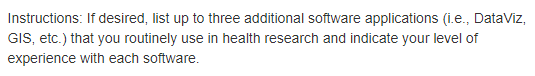 Privacy Act and Public Burden InformationPrivacy Act InformationThe Privacy Act applies to this information collection.  Information collected will be kept private as noted in the System of Records Notice is 09-20-0112, Fellowship Program and Guest Researcher Records. Public Burden InformationForm Approved OMB No. 0920-0765 Exp. Date 03/31/2023Public reporting burden of this collection of information is an estimated average of 71 minutes per response, with an additional 15 minutes for the reference letter writers (total 86 min), and including the time for reviewing instructions, searching existing data sources, gathering and maintaining the data needed, and completing and reviewing the collection of information. An agency may not conduct or sponsor, and a person is not required to respond to a collection of information unless it displays a currently valid OMB control number. Send comments regarding this burden estimate or any other aspect of this collection of information, including suggestions for reducing this burden to CDC/ATSDR Reports Clearance Officer; 1600 Clifton Road NE, MS D-74, Atlanta, Georgia 30333; ATTN: PRA (0920-0765).  